七·一建党节 综述所属类别 :纪念日建党节，即中国共产党建党日。中国共产党于1921年7月23日成立后，在反动军阀政府的残暴统治之下，只能处于秘密状态，没有公开进行活动的环境。在大革命时期，党忙于国共合作、开展工农运动和支援北伐战争，没有条件对党的诞生进行纪念。把7月1日作为中国共产党的诞辰纪念日，是毛泽东同志于1938年5月提出来的。1941年，中共中央确定将1921年7月1日作为中国共产党建党日。此后每年的7月1日，全党都要热烈庆祝党的诞生纪念日。基本信息建党节：7月1号节日起源：党的诞生纪念日节日意义：中国共产党的诞辰纪念日设立机构：中国共产党设定时间：1938年5月发展历程中共一大1921年7月23日至31日，中国共产党在上海召开第一次全国代表大会。出席大会的有各地共产主义小组(当时，在法国的共产主义小组还没有和国内取得联系，所以没有派代表出席)。推举的代表共12人：湖南小组毛泽东、何叔衡，湖北小组董必武、陈潭秋，上海小组李达、李汉俊，北京小组刘仁静、张国焘，济南小组王尽美、邓恩铭，广州小组陈公博，日本东京小组周佛海。参加大会的还有陈独秀指派的代表包惠僧。他们代表全国50多名党员。共产国际代表马林出席了会议。会议在召开过程中曾遭到帝国主义密探的干扰，最后一天转移到浙江嘉兴南湖的游船上举行。大会讨论了政治形势、党的基本任务、党的组织原则和组织机构等问题，通过了《中国共产党的第一个纲领》和《中国共产党的第一个决议》。第一次全国代表大会的召开，宣告了中国共产党的成立。党的一大：中国共产党诞生。1921年，中国共产党在上海召开，代表共12人，第一次全国代表大会，宣告了中国共产党的成立。党的二大：提出反帝反封建的民主革命纲领。中国共产党第二次全国代表大会于1922年在上海召开。党的三大：大革命洪流中召开的党的代表大会。1923年，中国共产党第三次全国代表大会在广州召开。党的四大：大革命洪流中召开的党的代表大会。1925年四大召开，提出了无产阶级在民主革命中的领导权问题和工农联盟问题。党的五大：大革命洪流中召开的党的代表大会。1927年五大召开，大会虽然批判了陈独秀的右倾错误，但对争夺革命领导权所迫切需要解决的重大问题，如改造武汉国民党、改造武汉国民政府、组织和扩大党对革命武装的领导等问题，均未做出切合实际的回答。大会对陈独秀右倾投降主义的实质和危害也缺乏深刻的认识。五大实际上并未解决挽救时局的问题。党的六大：唯一一次在国外召开的党的代表大会。1928年六大在莫斯科召开，中共六大制定的路线基本是正确的，对后来中国革命的发展起了积极的作用。但这次会议也存在着缺点，即对中间阶级的作用、反动势力内部的矛盾缺乏正确的估计和政策，特别是对中国革命的长期性和农村革命根据地的重要意义认识不足，仍旧把城市工作放在全党工作的中心，这对中国革命的发展起了消极的影响。党的七大：确立毛泽东思想在全党的指导地位。1931年，中国共产党在江西瑞金召开全国苏维埃第一次代表大会。1934年，中央红军进行长征是在第五次反“围剿”失败后。1935年长征过程中，遵义会议选举了毛泽东为中央政治局常委。1935年1月召开的遵义会议确立了毛泽东同志在红军和党中央的领导地位，挽救了党、挽救了红军、挽救了中国革命，成为党的历史上一个生死攸关的转折点。1935年的一二·九运动促进了中华民族的觉醒，标志着中国人民抗日救亡民主运动新高潮的到来。1937年7月7日，卢沟桥事变发生后，日本帝国主义开始全面侵华战争，中国人民也开始进行全国性抗战。1938年的中共中央六届六中全会，进一步确立了毛泽东在全党的领导地位，也第一次提出了马克思主义中国化。1940年，百团大战由总司令朱德和副总司令彭德怀指挥。1941年根据地经济建设时期，中国共产党进行了减租减息和大生产运动。1942 年延安整风运动的内容是反对主观主义以整顿学风，反对宗派主义以整顿党风，反对党八股以整顿文风。1945年10月10日，国共两党经过激烈的争论，签订了《政府与中共代表会谈纪要》，又名《双十协定》。1945年七大在延安召开，大会确立毛泽东思想为全党的指导思想，这是七大做出的历史性贡献。大会把党在长期奋斗中形成的优良传统和作风概括为三大作风。即理论联系实际，密切联系群众，批评与自我批评。党的八大：探索建设社会主义道路的良好开端。1948年辽沈战役是解放战争中具有决定意义的战略决战的第一个战役。1951 年西藏和平解放后，西藏实行民族区域自治。1956年八大召开，大会正确分析了国内外形势和国内主要矛盾的变化，指出：由于社会主义改造已经取得决定性胜利，我国无产阶级同资产阶级之间的矛盾已经基本解决，国内的主要矛盾，已经是人民对于建立先进的工业国的要求同落后的农业国的现实之间的矛盾，已经是人民对于经济文化迅速发展的需要同当前经济文化不能满足人民需要的状况之间的矛盾。党和人民当前的主要任务，就是要集中力量解决这个矛盾，把我国尽快地从落后的农业国变成先进的工业国。八大是探索中国自己的建设社会主义道路的良好开端。党的九大：文化大革命中的大会。在1964年底到1965年初召开的全国人大三届一次会议上，周恩来同志在政府工作报告中，第一次郑重地向全国人民提出四个现代化的任务。1969年九大召开，九大坚持“无产阶级专政下继续革命的理论”，使1966年开始的文化大革命的理论和实践合法化，在思想上、政治上、组织上的指导方针都是错误的。党的十大：文化大革命中的大会。1973年党的十大召开，继续了九大的“左”倾的错误。党的十一大：文化大革命中后的首次大会。1974 年，中国赶走南越侵略军，收复西沙群岛。1975 年的全面整顿工作由邓小平主持进行。1977年党的十一大召开，虽然宣告“文化大革命”已经结束，但仍然肯定“文化大革命”的错误理论和实践。直到1978年党的十一届三中全会，才将党和国家工作的着重点转移到现代化建设上，从而实现了新中国成立以来党和国家历史上具有深远意义的伟大转折。党的十二大：开创社会主义现代化建设新局面。1979年3月，邓小平同志在中共中央召开的理论工作务虚会上作了《坚持四项基本原则》的重要讲话。1982年十二大召开，邓小平在这次大会上第一次提出了“建设有中国特色的社会主义”的崭新命题。明确指出：“马克思主义的普遍真理同我国的具体实际结合起来，走自己的路，建设有中国特色的社会主义，这就是我们总结长期历史经验得出的基本结论。”党的十三大：阐述社会主义初级阶段理论。1987年十三大召开，十三大第一次系统地阐明了关于社会主义初级阶段的理论，明确概括了党在社会主义初级阶段的基本路线。大会指出，我国社会主义初级阶段是特指我国在生产力落后、商品经济不发达条件下建设社会主义必然要经历的特定阶段。这一论断包括两层含义：第一，我国社会已经是社会主义社会；第二，我国的社会主义社会还处在初级阶段，我们必须从这个实际出发，而不能超越这个阶段。大会提出了党在社会主义初级阶段的基本路线，即“一个中心，两个基本点”。大会还制定了到21世纪中叶经济发展分三走、实现现代化的发展战略，并提出了政治体制改革的任务。党的十四大：确立邓小平建设有中国特色社会主义理论在全党的指导地位；明确经济体制改革的目标是建立社会主义市场经济体制。1992年初邓小平发表南方谈话后，为党的十四大召开作了充分的理论准备，1992年10月十四大召开，这次大会作出了三项具有深远意义的决策：一是确立邓小平建设有中国特色社会主义理论在全党的指导地位；二是明确经济体制改革的目标是建立社会主义市场经济体制；三是要求全党抓住机遇，加快发展，集中精力把经济建设搞上去。党的十五大：高举邓小平理论伟大旗帜。1997年党的十五大召开，在大会通过的党章中，把邓小平理论同马列主义、毛泽东思想一起作为中国共产党的指导思想。大会指出，中国共产党要高举邓小平理论伟大旗帜，把建设有中国特色社会主义事业全面推向二十一世纪。党的十六大：与时俱进的大会。2002年党的十六大召开，这次大会是我们党新世纪乘胜前进，规划制定新世纪中国发展重大战略的会议，也是与时俱进，为指导思想增添理论新成果的代表大会，在大会通过的党章中，把“三个代表”确立为全党的指导思想。并实现了我们党承前启后，完成整体性新老交替的任务。大会的主题是：高举邓小平理论的伟大旗帜，全面贯彻“三个代表”重要思想，继往开来，与时俱进，全面建设小康社会，加快推进社会主义现代化，为开创中国特色社会主义事业新局面而奋斗党的十七大：科学发展，共建和谐的大会。2007年党的十七大召开，党的十七大的主题是：“高举中国特色社会主义伟大旗帜，以邓小平理论和‘三个代表’重要思想为指导，深入贯彻落实科学发展观，继续解放思想，坚持改革开放，推动科学发展，促进社会和谐，为夺取全面建设小康社会新胜利而奋斗。”党的十八大：中国共产党第十八次全国代表大会（简称中共十八大）于2012年11月8日在北京召开。中央确定，党的十八大代表名额共2270名，由全国40个选举单位选举产生。2012年11月8日9:00在人民大会堂大礼堂举行。大会选举了新一届的中共中央领导层，包括中央委员会委员、中央候补委员、中央纪律检查委员会委员。在之后召开的中央委员会上选举中央委员会总书记、中央政治局、中央政治局常务委员会、中央书记处、中共中央军委等。2012年11月14日12时许，在人民大会堂胜利闭幕。大会的秘书长为习近平 [1]  ，副秘书长为刘云山、李源潮、栗战书 [2]  。世界正处在大发展大变革大调整时期，文化在综合国力竞争中的地位和作用更加凸显，维护国家文化安全任务更加艰巨，增强国家文化软实力、中华文化国际影响力要求更加紧迫。当代中国进入了全面建设小康社会的关键时期和深化改革开放、加快转变经济发展方式的攻坚时期，文化越来越成为民族凝聚力和创造力的重要源泉、越来越成为综合国力竞争的重要因素、越来越成为经济社会发展的重要支撑，丰富精神文化生活越来越成为我国人民的热切愿望。全面建设更高水平的小康社会，要提高人们的物质生活水平，丰富人们的精神文化生活。我们必须抓住和用好发展的重要战略机遇期，坚持以经济建设为中心，自觉把文化繁荣发展作为坚持发展是硬道理、发展是党执政兴国第一要务的重要内容，作为深入贯彻落实科学发展观的一个基本要求，进一步推动文化建设与经济建设、政治建设、社会建设以及生态文明建设协调发展，为继续解放思想、坚持改革开放、推动科学发展、促进社会和谐提供坚强思想保证、强大精神动力、有力舆论支持和良好文化氛围。1、明确了科学发展观是党必须长期坚持的指导思想，并写入党章。科学发展观是马克思主义同当代中国实际和时代特征相结合的产物，是马克思主义关于发展的世界观和方法论的集中体现，对新形势下实现什么样的发展、怎样发展等重大问题作出了新的科学回答，把我们对中国特色社会主义规律的认识提高到新的水平，开辟了当代中国马克思主义发展新境界。科学发展观同马克思列宁主义、毛泽东思想、邓小平理论、“三个代表”重要思想一道，是党必须长期坚持的指导思想。2、制定了坚持走中国特色社会主义政治发展道路和推进政治体制改革前进方向。一是要支持和保证人民通过人民代表大会行使国家权力。二是要健全社会主义协商民主制度。三是要完善基层民主制度。四是要全面推进依法治国。五是要深化行政体制改革。六是要建立健全权力运行制约和监督体系。七是要巩固和发展最广泛的爱国统一战线。3、提出了全面建成小康社会目标。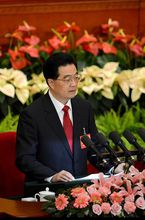 要经济持续健康发展，转变经济发展方式取得重大进展，在发展平衡性、协调性、可持续性明显增强的基础上，实现国内生产总值和城乡居民人均收入比2010年翻一番；人民民主不断扩大；文化软实力显著增强；人民生活水平全面提高；资源节约型、环境友好型社会建设取得重大进展。全面建成小康社会，坚决破除一切妨碍科学发展的思想观念和体制机制弊端，构建系统完备、科学规范、运行有效的制度体系，使各方面制度更加成熟更加定型。4、回答了坚定不移走中国特色社会主义道路政策立场。胡锦涛同志在十八大报告中强调，坚定不移走中国特色社会主义道路，夺取中国特色社会主义新胜利是我们毫不动摇的行动纲领。          十八大胡锦涛讲话十八届一中全会公报：中央政治局委员（按姓氏笔画为序）习近平　马凯　王岐山　王沪宁　刘云山　刘延东（女）　刘奇葆　许其亮　孙春兰（女）　孙政才　李克强　李建国　李源潮　汪洋　张春贤　张高丽　张德江　范长龙　孟建柱　赵乐际　胡春华　俞正声　栗战书　郭金龙　韩正中央政治局常务委员会委员习近平　李克强　张德江　俞正声　刘云山　王岐山　张高丽中央委员会总书记习近平中央书记处书记刘云山　刘奇葆　赵乐际　栗战书　杜青林　赵洪祝　杨晶（蒙古族）中央军事委员会主席、副主席、委员主　席　习近平副主席　范长龙　许其亮委　员　常万全　房峰辉　张阳　赵克石　张又侠　吴胜利　马晓天　魏凤和中央纪律检查委员会书记、副书记书　记　王岐山副书记　赵洪祝　黄树贤　李玉赋　杜金才　吴玉良　张军　陈文清　王伟常务委员会委员（按姓氏笔画为序）王伟　王岐山　刘滨　江必新　杜金才　李玉赋　吴玉良　邱学强　张军　张纪南　陈文清　周福启　赵洪祝　侯凯　俞贵麟　姚增科　黄树贤　黄晓薇（女）　崔少鹏 [1-2] 党的十九大：中国共产党第十九次全国代表大会（简称党的十九大）于2017年10月18日上午9:00，中国共产党第十九次全国代表大会在人民大会堂开幕，于2017年10月24日，中国共产党第十九次全国代表大会在选举产生新一届中央委员会和中央纪律检查委员会，通过关于十八届中央委员会报告的决议、关于十八届中央纪律检查委员会工作报告的决议、关于《中国共产党章程（修正案）》的决议后，在人民大会堂胜利闭幕。 [2按照党中央统一部署，党的十九大代表选举工作从2016年11月开始启动，全部结束。全国40个选举单位分别召开党代表大会或党代表会议，选举产生了2287名出席党的十九大代表。经审查，确认2280名代表资格有效。大会应出席代表2280名 [4]  这次大会的主题是：不忘初心，牢记使命，高举中国特色社会主义伟大旗帜，决胜全面建成小康社会，夺取新时代中国特色社会主义伟大胜利，为实现中华民族伟大复兴的中国梦不懈奋斗。习近平代表第十八届中央委员会向大会作了题为《决胜全面建成小康社会 夺取新时代中国特色社会主义伟大胜利》的报告。报告分13个部分：一、过去五年的工作和历史性变革；二、新时代中国共产党的历史使命；三、新时代中国特色社会主义思想和基本方略；四、决胜全面建成小康社会，开启全面建设社会主义现代化国家新征程；五、贯彻新发展理念，建设现代化经济体系；六、健全人民当家作主制度体系，发展社会主义民主政治；七、坚定文化自信，推动社会主义文化繁荣兴盛；八、提高保障和改善民生水平，加强和创新社会治理；九、加快生态文明体制改革，建设美丽中国；十、坚持走中国特色强军之路，全面推进国防和军队现代化；十一、坚持“一国两制”，推进祖国统一；十二、坚持和平发展道路，推动构建人类命运共同体；十三、坚定不移全面从严治党，不断提高党的执政能力和领导水平。 [17] 党的十九大，是在全面建成小康社会决胜阶段、中国特色社会主义发展关键时期召开的一次十分重要的大会。承担着谋划决胜全面建成小康社会、深入推进社会主义现代化建设的重大任务，事关党和国家事业继往开来，事关中国特色社会主义前途命运，事关最广大人民根本利益。 [1] 中国共产党第十九届中央委员会第一次全体会议公报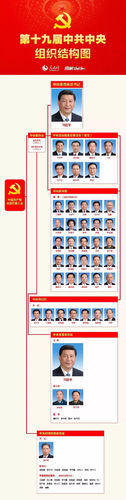 （2017年10月25日中国共产党第十九届中央委员会第一次全体会议通过）中国共产党第十九届中央委员会第一次全体会议，于2017年10月25日在北京举行。出席全会的有中央委员204人，候补中央委员172人。中央纪律检查委员会委员列席会议。习近平同志主持会议并在当选中共中央委员会总书记后作了重要讲话。全会选举了中央政治局委员、中央政治局常务委员会委员、中央委员会总书记；根据中央政治局常务委员会的提名，通过了中央书记处成员，决定了中央军事委员会组成人员；批准了十九届中央纪律检查委员会第一次全体会议选举产生的书记、副书记和常务委员会委员人选。名单如下：一、中央政治局委员（按姓氏笔画为序）丁薛祥　习近平　王晨　王沪宁　刘鹤　许其亮　孙春兰（女）　李希　李强　李克强　李鸿忠　杨洁篪　杨晓渡　汪洋　张又侠　陈希　陈全国　陈敏尔　赵乐际　胡春华　栗战书　郭声琨　黄坤明　韩正　蔡奇二、中央政治局常务委员会委员习近平　李克强　栗战书　汪洋　王沪宁　赵乐际　韩正三、中央委员会总书记习近平四、中央书记处书记王沪宁　丁薛祥　杨晓渡　陈希　郭声琨　黄坤明　尤权五、中央军事委员会主席、副主席、委员主　席　习近平副主席　许其亮　张又侠委　员　魏凤和　李作成　苗华　张升民六、中央纪律检查委员会书记、副书记、常务委员会委员书　记　赵乐际副书记　杨晓渡　张升民　刘金国　杨晓超　李书磊　徐令义　肖培　陈小江常务委员会委员（按姓氏笔画为序）王鸿津　白少康　刘金国　李书磊　杨晓超　杨晓渡　肖培　邹加怡（女）　张升民　张春生　陈小江　陈超英　赵乐际　侯凯　姜信治　骆源　徐令义　凌激　崔鹏 [2] 报告精彩语录1、中国共产党人的初心和使命，就是为中国人民谋幸福，为中华民族谋复兴。2、中国特色社会主义进入了新时代。3、中华民族迎来了从站起来、富起来到强起来的伟大飞跃。4、我国社会主要矛盾已经转化为人民日益增长的美好生活需要和不平衡不充分的发展之间的矛盾。5、中华民族伟大复兴，绝不是轻轻松松、敲锣打鼓就能实现的。6、把人民对美好生活的向往作为奋斗目标，依靠人民创造历史伟业。7、乘势而上开启全面建设社会主义现代化国家新征程，向第二个百年奋斗目标进军。8、中华民族将以更加昂扬的姿态屹立于世界民族之林。9、中国开放的大门不会关闭，只会越开越大。10、有事好商量，众人的事情由众人商量，是人民民主的真谛。11、把人民利益摆在至高无上的地位。12、让全体人民住有所居。13、打赢蓝天保卫战。14、我们的军队是人民军队，我们的国防是全民国防。15、我们有坚定的意志、充分的信心、足够的能力挫败任何形式的“台独”分裂图谋。16、人民群众反对什么、痛恨什么，我们就要坚决防范和纠正什么。17、不管腐败分子逃到哪里，都要缉拿归案、绳之以法。18、党始终同人民想在一起、干在一起。19、中国梦是我们这一代的，更是青年一代的。 [26-28] 中央领导同志第一次明确提出“七一”是党的诞生纪念日毛泽东《论持久战》中首次提出建党纪念日中国共产党于1921年7月成立后，在反动军阀政府的残暴统治之下，只能处于秘密状态，没有公开进行活动的环境。在大革命时期，党忙于国共合作、开展工农运动和支援北伐战争，没有条件对党的诞生进行纪念。在土地革命战争时期，党处在更加艰苦的农村战争环境或者在白色恐怖下进行斗争，仍没有条件组织统一的活动来纪念党的生日。直至1936年当中国共产党成立十五周年的时候，党的一大代表陈潭秋同志在莫斯科出版的《共产国际》杂志第七卷上，发表了《第一次代表大会的回忆》一文，以表示对党的诞生的纪念。这是纪念中国共产党诞生最早的一篇文章。文章中提到一大是1921年7月底开幕的，但没有具体的日期。这篇纪念文章是以一大开会的月份为依据的，而不是以一大开幕的具体日期为依据的。当时，还没有举行过群众性的纪念党的生日的活动。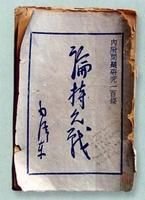 当时，在延安的曾经参加过一大的党的创始人只有毛泽东和董必武两人。他们回忆一大是七月份召开的，但记不清楚确切的开会日期。因为缺乏档案资料，一时无法查证，所以就把7月1日确定为党的诞生纪念日。[1]把7月1日作为中国共产党的诞辰纪念日，是毛泽东同志于1938年5月提出来的。当时，毛泽东在《论持久战》一文中提出：“今年七月一日，是中国共产党建立的十七周年纪念日”。这是中央领导同志第一次明确提出“七一”是党的诞生纪念日。“七一”作为党的生日，最早见于中央文件是在1941年6月。当时，中共中央发出了《关于中国共产党诞生二十周年抗战四周年纪念指示》。指示说：“今年七一是中共产生的二十周年，七七是中国抗日战争的四周年，各抗日根据地应分别召集会议，采取各种办法，举行纪念，并在各种刊物出特刊或特辑”。这是以中共中央名义作出的把“七一”作为党的生日进行纪念的第一个文件。节日开展的相关活动建党节各地党组织相关活动：1．召开建党周年纪念大会。设主会场和分会场，分会场进行电视直播会议实况；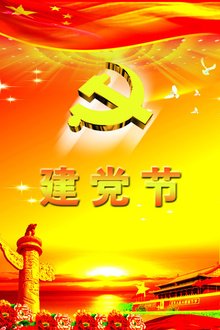 2．组织开展以“党员找组织、组织找党员”为主题的非公企业党建工作推进月活动；3．组织开展“当优秀公仆、创一流事业”征文活动；4．举办入党积极分子培训班和新党员宣誓仪式；5．召开党务干部座谈会；6．各基层党组织召开一次民主生活会；7．评选和表彰先进基层党组织和“优秀共产党员”；8．开展送温暖活动，各基层党组织开展走访慰问困难党员活动，机关组织青年党员走访慰问建国前老党员活动；9．组织两级干部和党员骨干观看党风廉政教育专题片；10．举办图片展。纪念活动建党节 中国共产党建党日确立后，全党开始大规模地举行纪念建党日的活动。1941年7月1日，中共中央机关报《解放日报》（1941年5月16日创刊）出版了《中国共产党二十周年特辑》，发表了题为《纪念中国共产党二十周年》的社论，还发表了朱德写的《中国共产党与革命战争》、林伯渠写的《中国共产党与政权》、吴玉章写的《我和共产党》等纪念文章。在此前后，该报还大量报道了延安党政机关和人民团体举行纪念党诞生20周年活动的情况。同年7月1日，重庆《新华日报》也发表纪念党的诞生的社论。 　　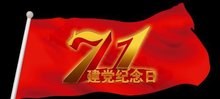 从此，“七一”就作为党的生日固定下来。每年的7月1日，全党都要热烈庆祝党的诞生纪念日。正如刘少奇同志所说：“这是我们党最重要的纪念日，也是中国人民、中国民族最重要的纪念日。文章摘自：2018.07.01建党节_360百科、百度词条及网络搜索